Fakülteniz………………………………………………...……bölümü…	sınıfında…………………… numara ile öğrenim görmekteyim.20…/20…. Eğitim Öğretim Yılı Güz /Bahar döneminde okutulan ve aşağıdaki çizelgede kodu, teorisi, uygulaması, sınıfı ve adı belirtilen zorunlu dersin yerine açılan; bilgileri belirtilen yeni zorunlu ders ile değiştirmesini ve eski dersimin sistemimden kaldırılmasını istiyorum.Gereğini bilgilerinize arz ederim.Ad-Soyadı: İmza:Adres:Telefon:Danışmanı olduğum öğrencinin yukarıda belirttiği değişikliği onaylıyorum.Adı-Soyadı: Unvan: İmza: Zorunlu ders değiştirme formu kodları, teorik saatleri veya kodları değişmiş olarak revize edilen ve tekrar açılan dersler için doldurulacaktır. Bunun dışındaki zorunlu dersler değiştirilemez.Namık Kemal Mah. Kampüs Cad. NO:1	59030 – TEKİRDAĞ Telefon: (0 282) 250 26 25 - Faks: (0 282) 250 99 25e-posta :fef@nku.edu.tr Elektronik Ağ : http://fened.nku.edu.tr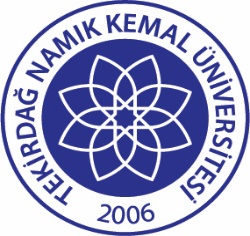 TNKÜFEN EDEBİYAT FAKÜLTESİZORUNLU DERS DEĞİŞTİRME FORMU Doküman No:EYS-FRM-162TNKÜFEN EDEBİYAT FAKÜLTESİZORUNLU DERS DEĞİŞTİRME FORMU Hazırlama Tarihi:28.12.2021TNKÜFEN EDEBİYAT FAKÜLTESİZORUNLU DERS DEĞİŞTİRME FORMU Revizyon Tarihi:--TNKÜFEN EDEBİYAT FAKÜLTESİZORUNLU DERS DEĞİŞTİRME FORMU Revizyon No:0TNKÜFEN EDEBİYAT FAKÜLTESİZORUNLU DERS DEĞİŞTİRME FORMU Toplam Sayfa Sayısı:1